School Counselor Directory   2014-2015Augusta CountyAugusta County Counselor SupervisorRon Abernathy (rabernathy@augusta.k12.va.us)	Phone: 245-5100Buffalo Gap High School				Phone: 337-60211800 Buffalo Gap HighwaySwope, VA 24479Kelly Schuhmann,  Coordinator  (kschuhmann@augusta.k12.va.us)Charlene Reed (reed.c@augusta.k12.va.us)Fort Defiance High School			Phone: 245-5050195 Ft. Defiance Rd.Ft. Defiance, VA 24437Ann McMillan, Coordinator (amcmillan@augusta.k12.va.us)Jeff Farthing (farthing.jw@augusta.k12.va.us)Hope Stevens (stevens.hh@augusta.k12.va.us)Riverheads High School				Phone: 337-192119 Howardsville Rd.Staunton, VA 24401Katie Crabtree, Coordinator (kcrabtree@augusta.k12.va.us)Bruce Hill (bhill@augusta.k12.va.us)Stuarts Draft High School			Phone: 946-76001028 Augusta Farms Rd.Stuarts Draft, VA 24477Pat Donovan, Coordinator  (pdonovan@augusta.k12.va.us)Kathryn Higgins (khiggins@augusta.k12.va.us)Gretchen Schindler gschindler@augusta.k12.va.us)Jeanette Wangler, Career Coach (wangler.jc@augusta.k12.va.us)Wilson Memorial High School			Phone: 886-4286189 Hornet Rd.Fishersville, VA 22939Shaun Sparks, Coordinator (ssparks@augusta.k12.va.us)Jan Lovell (jlovell@augusta.k12.va.us)Jodi Myers (jmyers@augusta.k12.va.us)Beverley Manor Middle School			Phone: 886-580658 Cedar Green Rd.Staunton, VA 24401Jeannie Knotts, Coordinator (jknotts@augusta.k12.va.us)Katie Baird (baird.ka@augusta.k12.va.us)Stewart Middle School				Phone: 245-5046118 Ft. Defiance Rd.Ft. Defiance, VA 24437Allison Zeiner (zeiner.ae@augusta.k12.va.us)Tracy Fitzgerald (tfitz@augusta.k12.va.us)Stuarts Draft Middle School			Phone: 946-76111088 Augusta Farms Rd.Stuarts Draft, VA 24477Lou Ann Lynch (llynch@augusta.k12.va.us)Michelle Mercer (mercer.mm@augusta.k12.va.us)Wilson Middle School				Phone:  245-5185232 Hornet Rd.Fishersville, VA 22939Kelly Brady, Coordinator (kbrady@augusta.k12.va.us)Evelyn Steege (esteege@augusta.k12.va.us)Beverley Manor Elementary School		Phone: 885-8024116 Cedar Green Rd.Staunton, VA 24401Sarah Loret (sloret@augusta.k12.va.us)Cassell Elementary School			Phone: 946-76351301 Rockfish Rd.Waynesboro, VA 22980Lois Curry (lcurry@augusta.k12.va.us)Doris Kidwell-Jerome, part-time  (dkidwell@augusta.k12.va.us)Churchville Elementary School			Phone: 337-60363710 Churchville Ave.Churchville, VA 24421Brenda Law (blaw@augusta.k12.va.us)Clymore Elementary School			Phone: 245-5043184 Ft. Defiance Rd.Ft. Defiance, VA 24437Stephanie Spire (sspire@augusta.k12.va.us)Dorianne Manzo (dmanzo@augusta.k12.va.us)Craigsville Elementary School			Phone: 997-9184100 East First St.Craigsville, VA 24430Darrell Goad, part-time  (goad.dg@augusta.k12.va.us) North River Elementary School			Phone: 350-24633395 Scenic HighwayMt. Solon, VA 22843Doris Kidwell-Jerome, part-time  (dkidwell@augusta.k12.va.us)Riverheads Elementary School			Phone: 337-253517 Howardsville Rd.Staunton, VA 24401Ashley Bartley (abartley@augusta.k12.va.us)Darrell Goad, part-time  (goad.dg@augusta.k12.va.us)Stuarts Draft Elementary School			Phone: 337-295163 School Blvd.Stuarts Draft, VA 24477Jenn Kurbel, (jkurbel@augusta.k12.va.us)Felicia Ramey (ramey.ff@augusta.k12.va.us)Stump Elementary School			Phone: 337-1549115 Draft Ave.Stuarts Draft, VA 24477Ry Wilson   (rawilson@augusta.k12.va.us))Verona Elementary School			Phone: 248-01411011 Lee HighwayVerona, VA 24482Kendall Driver (kldriver@augusta.k12.va.us)Wilson Elementary School			Phone: 245-5040127 Woodrow Wilson Ave.Fishersville, VA 22939Hartwell Gary (hgary@autusta.k12.va.us)Ann Tolley Hynes (hynes.at@augusta.k12.va.us)Harrisonburg CityHarrisonburg High School			Phone: 433-26511001 Garbers Church Rd.Harrisonburg, VA 22801Lisa Warren, Co-Director (lwarren@harrisonburg.k12.va.us)Tim Meyers (tmyers@harrisonburg.k12.va.us)Emily Barnes (ebarnes@harrisonmburg.va.us)Rachel Linden Co-Director (rlinden@harrisonburg.k12.va.us)Christy Norment (cnorment@harrisonburg.k12.va.us)Cheryl Helmuth- Logan, Career Coach (clogan@harrisonburg.k12.va.us)David Ward, student assistance counselor (dward@harrisonburg.k12.va.us)Thomas Harrison Middle School			Phone: 434-19491311 West Market St.Harrisonburg, VA 22801Susan Rebhun (srebhun@harrisonburg.k12.va.us)Vanessa Olson Redmond (vredmond@harrisonburg.k12.va.us)Corinne Makarewich (cmakarewich@harrisonburg.k12.va.us)Skyline Middle School				Phone: 434-6862470 Linda LaneHarrisonburg, VA 22802Gwen Baugh (gbaugh@harrisonburg.k12.va.us)Amy Powers (apowers@harrisonburg.k12.va.us)Keister Elementary School			Phone: 434-6585100 Maryland Ave.Harrisonburg, VA 22801Lois Miller (lmiller@harrisonburg.k12.va.us)Smithland Elementary School			Phone:  434-6075474 Linda LaneHarrisonburg, VA 22802Terry Cary (tcary@harrisonburg.k12.va.us)Spotswood Elementary School			Phone: 434-3429400 Mountain View Dr.Harrisonburg, VA 22801Angie Adamek (aadamek@harrisonburg.k12.va.us)Stone Spring Elementary 			Phone: 574-11991375 Peach Grove Ave.Harrisonburg, VA 22801Dan Long (delong@harrisonburg.k12.va.us)Waterman Elementary School			Phone: 434-8352451 Chicago Ave.Harrisonburg, VA 22802Julie King (jking@harrisonburg.k12.va.us)  	Highland County				Highland High School				Phone:  468-6320       PO Box 430					Phone:  468-6323 counseling officeMonterey, VA 24465Caroline Sponaugle (csponaugle@highland.k12.va.us)Highland Elementary School			Phone: 468-6360PO Box 310					Phone: 468-6369 counseling officeMonterey, VA 24465Caroline Sponaugle (csponaugle@highland.k12.va.us)Page CountyLuray High School				Phone: 743-3800243 Bulldog Dr.Luray, VA 22835Saundra Warren (swarren@pagecounty.k12.va.us)Sherry Grogg-Mathews (sgrogg@pagecounty.k12.va.us)Page County High School			Phone: 652-8712184 Panther Dr.Shenandoah, VA 22849Margaret Farmer (mfarmer@pagecounty.k12.va.us)Robin Windsor (rwindsor@pagecounty.k12.va.us)Luray Middle School				Phone: 843-266614 Luray Ave.Luray, VA  22835Stephanie McLeod (smcleod@pagecounty.k12.va.us)Page County Middle School			Phone: 652-3400198 Panther Dr.Shenandoah, VA 22849Casey Owens (cowens@pagecounty.k12.va.us)Luray Elementary School			Phone: 743-4078555 First St.Luray, VA 22835Jessica Markowitz (jprice@pagecounty.k12.va.us)Shenandoah Elementary School			Phone: 652-8621529 Fourth St.Shenandoah, VA 22849Lindsay Smoot (lsmoot@pagecounty.k12.va.us)Springfield Elementary School			Phone: 743-3750U.S. 340Rileyville, VA 22650Bobbi Wells, part-time  (rwells@pagecounty.k12.va.us)Stanley Elementary School			Phone: 778-2612306 Aylor Grubbs Ave.Stanley, VA 22851Katlyn Greene (kgreene @pagecounty.k12.va.us)Rockingham CountyPK-5 Counseling Supervisor    Nancy Lantz  (nlantz@rockingham.k12.va.us)  564-3207Middle & High School Supervisor   Eric Fitzgerald (efitzgerald@rockingham.k12.va.us))  564-3208Broadway High School				Phone: 896-7081269 Gobbler Dr.Broadway, VA 22815Annette Paxton, Director  (apaxton@rockingham.k12.va.us)Matt Kinman (mkinman@rockingham.k12.va.us)Jeri Denton (jdenton@rockingham.k12.va.us)Carrie Urso, Career Coach (curso@rockingham.k12.va.us)East Rockingham High School			Phone: 298-7450250 Eagle Rock Rd.Elkton, VA 22827Helen Harmon, Director (hharmon@rockingham.k12.va.us)Jimmy Miller (jimmiller@rockingham.k12.va.us)Sarah Brown, Career coach  ( sarahbrown@rockingham.k12.va.us)Spotswood High School				Phone: 289-3100368 Blazer Dr.Penn Laird, VA 22846Sarah Lam, Director (sarahlam@rockingham.k12.va.us)Lynn Briggman (lbriggman@rockingham.k12.va.us)Pam Elmore (pelmore@rockingham.k12.va.us) Sarah Brown, Career Coach   (sarahbrown@rockingham.k12.va.us)Turner Ashby High School			Phone: 828-2008800 North Main St.Bridgewater, VA 22812Candy Martin, Director (cmartin@rockingham.k12.va.us)Sharon Cunningham (scunningham@rockingham.k12.va.us)Sandy King (sandyking@rockingham.k12.va.us)Liz Whiston-Dean, Career Coach (ldean@rockingham.k12.va.us)Elkton Middle School				Phone: 298-122821063 Blue and Gold Dr.Elkton, VA 22827Emily Casdorph (ecasdorph@rockingham.k12.va.us)Courtney Horne    (chorne@rockingham.k12.va.us) J. Frank Hillyard Middle School			Phone: 896-8962226 Hawks Hill Dr.Broadway, VA 22815Holli  (hbland@rockingham.k12.va.us)Garold Shull (gshull@rockingham.k12.va.us)Montevideo Middle School			Phone: 289-34017648 McGaheysville Rd.Penn Laird, VA 22846Steve Boyle (sboyle@rockingham.k12.va.us)Cammie Weston (cweston@rockingham.k12.va.us)Wilbur S. Pence Middle School			Phone: 879-2535375 Bowman Rd.Dayton, VA 22821Sharon Sprinkel (ssprinkelWSPMS@rockingham.k12.va.us)Lisa Holsinger-Thomas (lholsinger-thom@rockingham.k12.va.us)Cub Run Elementary				Phone: 289-58541451 South Montevideo Dr.Penn Laird, VA  22846Liz Shoop (lshoop@rockingham.k12.va.us)Tamara Kratz  ( M-W) (tkratz@rockingham,k12,va,us)Elkton Elementary School			Phone: 298-1511302 B St.Elkton, VA 22827Cindy Hepner (chepner@rockingham.k12.va.us)Fulks Run Elementary School			Phone: 896-763511089 Brocks Gap Rd.Fulks Run, VA 22830Jeanette Hess  (jhess@rockingham.k12.va.us)John C. Myers Elementary School		Phone: 896-2297290 Raider Rd.Broadway, VA 22815JuliAnn Branson (jbranson@rockingham.k12.va.us)John Wayland Elementary School		Phone: 828-6081801 N. Main St.Bridgewater, VA 22812Cindy Phillips (cphillips@rockingham.k12.va.us)Maria Rodriguez  (part-time) (mrodriguez@rockingham.k12.va.us)Lacey Spring Elementary School			Phone: 433-78198621 N. Valley PikeHarrisonburg, VA 22802Brenda Robey (brobey@rockingham.k12.va.us)Linville-Edom Elementary School		Phone: 833-69163653 Linville Edom Rd.Linville, VA 22834Dena Hollar (dhollar@rockingham.k12.va.us)McGaheysville Elementary School		Phone: 289-30049508 Spotswood Trail McGaheysville, VA 22840Elizabeth Ridley (eridley@rockingham.k12.va.us)Mountain View Elementary School		Phone: 438-19652800 Rawley PikeHarrisonburg, VA 22802Danielle BrinoDean   (dbrinodean@rockingham.k12.va.us)Ottobine Elementary School			Phone: 879-20918646 Waggys Creek Rd.Dayton, VA 22821Kelly Shea (kshea@rockingham.k12.va.us)Peak View Elementary School			Phone: 289-7510641 Lawyers Rd.Penn Laird, VA 22846Gaye Hensley (ghensley@rockingham.k12.va.us)Plains Elementary School			Phone: 896-8956225 American Legion Dr.Timberville, VA 22853Betty Shenk (bshenk@rockingham.k12.va.us)Pleasant Valley Elementary School		Phone: 434-4557215 Pleasant Valley Rd.Harrisonburg, VA 22801Anne Frazier (afrazier@rockingham.k12.va.us)River Bend Elementary				Phone:  298-530114556 Rockingham PikeElkton, VA 22827Kim Muraskin (kmuraskin@rockingham.k12.va.us)South River Elementary School			Phone: 249-40012101 Elm Ave.Grottoes, VA 24441Jackie Dunsmore (jdunsmore@rockingham.k12.va.us)Shenandoah CountyCounseling Supervisor:  Katie Rice    (klrice@shanandoah.k12.va.us)  Phone: 477-3161Central High School				Phone: 459-21611147 Susan Ave.Woodstock, VA 22664Michelle Papa (mapapa@shenandoah.k12.va.us)Shanna McComb  (skmccomb@shenandoah.k12.va.us)Anita Adjetey (part-time)  (akadjetey@shenandoah.k12.va.us)Stonewall Jackson High School			Phone: 477-2732150 Stonewall Ln.Quicksburg, VA 22847Aimee Miller (aamiller@shenandoah.k12.va.us)Susan Schuckman (slschuckman@shenandoah.k12.va.us)Strasburg High School				Phone: 465-5195250 Ram Dr.Strasburg, VA 22657Dawn Green (dmgreen@shenandoah.k12.va.us)Amy Zimmerman (akzimmerman@shenandoah.k12.va.us)Triplett Tech					Phone: 477-31616375 S. Main St.Mt. Jackson, VA 22842Connie Pangle, principal  (crpangle@shenandoah.k12.va.us)North Fork Middle School			Phone: 477-29531018 Caverns Rd.Quicksburg, VA 22847Andrea Zimmon (amzimmon@shenandoah.k12.va.us)Peter Muhlenberg Middle School			Phone: 459-29411251 Susan Ave.Woodstock, VA 22664Tim Luikart (tmluikart@shenandoah.k12.va.us)Anita Adjetey (part-time)  ( akadjetey@shenandoah.k12.va.us)Signal Knob Middle School			Phone: 465-3422687 Sandy Hook Rd. Strasburg, VA 22657Bill Wheat (lwwheat@shenandoah.k12.va.us)Ashby Lee Elementary School			Phone: 477-2927480 Stonewall Ave.Quicksburg, VA 22847Mary DesMarais (medesmarais@shenandoah.k12.va.us)Sandy Hook Elementary School			Phone: 465-8281162 Stickley WoodsStrasburg, VA 22657Jessica Yancey  (jlyancey@shenandoah.k12.va.us)Randyl Lucas (rllucas@shenandoah.k12.va.us)W.W. Robinson Elementary School		Phone: 459-51551231 Susan Ave.Woodstock, VA 22664Lynn McKee (lemckee@shenandoah.k12.va.us)Lori Kizner (lrkizner@shenandoah.k12.va.us)Staunton CityStaunton City Counselor Supervisors:Jelisa Wolfe (jwolfe@staunton.k12.va.us) Phone:  332-3934Dori Walk (dwalk@staunton.k12.va.us)  Phone:  332-3920Robert E. Lee High School			Phone: 332-39261200 N. Coalter St.Staunton, VA 24401Mark Rexrode (mrexrode@staunton.k12.va.us)Lawrence Chiles (lchiles@staunton.k12.va.us)Valerie Payne (vpayne@staunton.k12.va.us)Brett Peters, Career Coach (bpeters@staunton.k12.va.us)Shelburne Middle School				Phone: 332-3930300 Grubert Ave.Staunton, VA 24401Katherine Funkhouser (kfunkhou@staunton.k12.va.us)Leslie Trissel (ltrissel@staunton.k12.va.us)A.R. Ware Elementary School			Phone: 332-3938330 Grubert Ave.Staunton, VA 24401Susan Phend (sphend@staunton.k12.va.us)Bessie Weller Elementary School			Phone: 332-3940600 Greenville Ave.Staunton, VA 24401Candi Kincaid (ckincaid@staunton.k12.va.us)Thomas C. McSwain Elementary School		Phone: 332-39361100 N. Coalter St.Staunton, VA 24401Kathy Botkin (kbotkin@staunton.k12.va.us)Waynesboro CityCounselor Supervisor:  Maggie Van Huss  (mvanhuss@waynesboro.k12.va.us)Waynesboro High School			Phone: 946-46201200 W. MainWaynesboro, VA 22980Kelly Shaw, Director (kshaw@waynesboro.k12.va.us)Matthew Bailey (mbailey@waynesboro.k12.va.us)Deborah Watson (dwatson@waynesboro.k12.va.us)Kim Wood, Career Coach (kwood@waynesboro.k12.va.us)Kate Collins Middle School			Phone: 946-46351624 Ivy St.Waynesboro, VA 22980Mandy Chambers (achambers@waynesboro.k12.va.us)Mary Adams (madams@waynesboro.k12.va.us)Berkeley Glenn Elementary School		Phone: 946-46801020 Jefferson Ave.Waynesboro, VA 22980Kevin Wingfield (kwingfield@waynesboro.k12.va.us)Wenonah Elementary School			Phone: 946-4660125 N. Bayard Ave.Waynesboro, VA 22980Wendy Mitchell (wmitchell@waynesboro.k12.va.us)Westwood Hills Elementary School		Phone: 946-4670548 Rosser Ave.Waynesboro, VA 22980Erika Morris (emorris@waynesboro.k12.va.us) William Perry Elementary School		Phone: 946-4650840 King Ave.Waynesboro, VA 22980Sara F. Loker (sloker@waynesboro.k12.va.us)Private SchoolsEastern Mennonite School			Phone:  236-6004 801 Parkwood Dr.				Phone:  236-6031 counseling officeHarrisonburg, VA 22802Marjorie Nafziger (nafziger@emhs.net)Fishburne Military School			Phone: 946-7715225 S. Wayne Ave.Waynesboro, VA 22980Maj. Dan Baranik (dbaranik@fishburne.org)Regional ProgramsGenesisDixon Educational Center			Phone: 887-81431751 Shutterlee Mill Rd.Staunton, VA 24401Jelisa Wolfe, Director of Student Services (jwolfe@staunton.k12.va.us)   Phone:  332-3934Massanutten Technical Center			Phone: 434-5961325 Pleasant Valley Rd.Harrisonburg, VA 22801Julie Riley (jriley@rockingham.k12.va.us)Valley Vocational-Technical Center		Phone: 245-500249 Hornet Rd.Fishersville, VA 22939Jennifer Rexrode, Assistant Principal & Pupil Services (jrexrode@valleytech.us)Virginia School for the Deaf and BlindPO Box 2069                                                  Phone: 332-9031Staunton, VA 24401Jennifer Lawhorn (Jennifer.lawhorn@vsdb.k12.va.us)Harbor Counseling Services, LLC	College, Career and Personal Development Counseling110 N. Wayne Ave.			Phone:  447-0662PO Box 1891Waynesboro, VA 22980Russ Ingersoll, Ed.S., LPC (harborcounselingva@gmail.com)www.harborcounselingservices.com		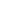 